3GPP TSG-SA5 Meeting #140-e 	S5-216625e-meeting, 15 - 24 November 2021Source:	Ericsson, Deutsche Telekom	Title:	Add text to procedures related to management capability exposureDocument for:	ApprovalAgenda Item:	6.5.41	Decision/action requestedThe group is asked to agree the text in detailed proposal.2	ReferencesNot applicable3	RationaleThis contribution proposes update the procedures by adding descriptive text for the steps shown in the procedures. The following procedures are described by a sequence diagram: - Procedure invoking internal service order after receiving product order from NSC- Procedure invoking external product order after receiving product order from NSC- Procedure invoking external service order after receiving product order from NSCFor each procedure an Editor’s Note states the following “The details and the description of the steps in the sequence diagram as well as the actual names of requests and responses are FFS”. The following figures have been updated as follows:- Figure 4.1.4.2.1 has been updated to include numbering of the steps in the procedure- Figure 4.1.4.3.1 has been updated to include numbering of the steps in the procedure- Figure 4.1.4.4.1 has been updated to include missing steps (step 2 and step 9) and renumbering of the steps in the procedure4	Detailed proposal2	ReferencesThe following documents contain provisions which, through reference in this text, constitute provisions of the present document.-	References are either specific (identified by date of publication, edition number, version number, etc.) or non-specific.-	For a specific reference, subsequent revisions do not apply.-	For a non-specific reference, the latest version applies. In the case of a reference to a 3GPP document (including a GSM document), a non-specific reference implicitly refers to the latest version of that document in the same Release as the present document.[1]	3GPP TR 21.905: "Vocabulary for 3GPP Specifications".[2]	TM Forum TMF622 Product Order API REST Specification[3]		TM Forum TMF641 Service Ordering API[4]	TM Forum TMF652 Resource Order Management API [5]		3GPP TS 28.531: "Management and orchestration; Concepts, use cases and requirements"[6]	3GPP TS 28.202: "Charging management; Network slice management charging in the 5G System (5GS); Stage 2"4.1.4	Procedures related to network management 4.1.4.1	IntroductionWhen an NSP receives an order from an NSC for a network slice enabled product, the order is decomposed by the NSP’s BSS. Depending if the NSP employs services from 3rd party CSP’s different procedures may apply for the same order. The different procedures applicable to the same order may be invoked asynchronously and treated as independent procedures, however it may not result in loss of traceability between the original order and the orders that are created as result of decomposition. The following procedures have been identified: - Procedure invoking internal service order after receiving product order from NSC- Procedure invoking external product order after receiving product order from NSC- Procedure invoking external service order after receiving product order from NSC4.1.4.2	Procedure invoking internal service order after receiving product order from NSC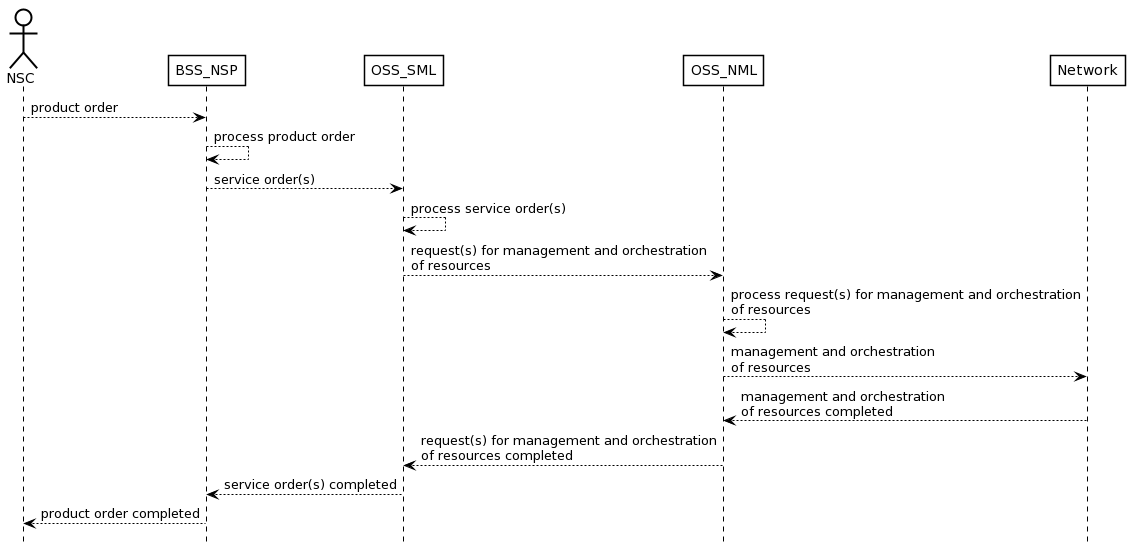 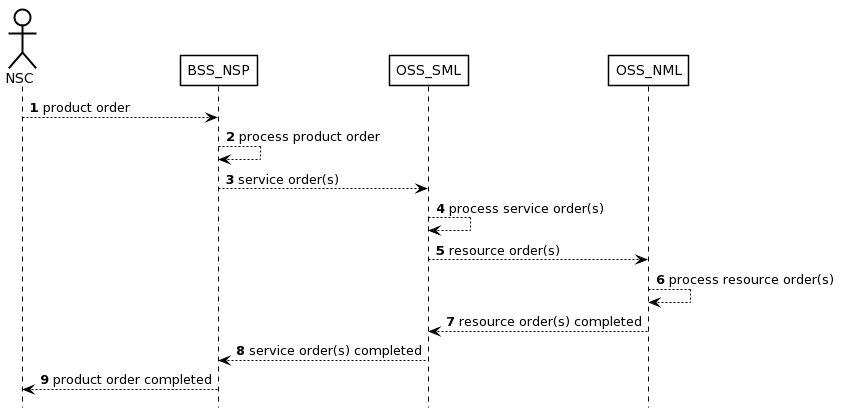 Figure 4.1.4.2.1 Procedure invoking internal service order after receiving product order from NSC4.1.4.3	Procedure invoking external product order after receiving product order from NSC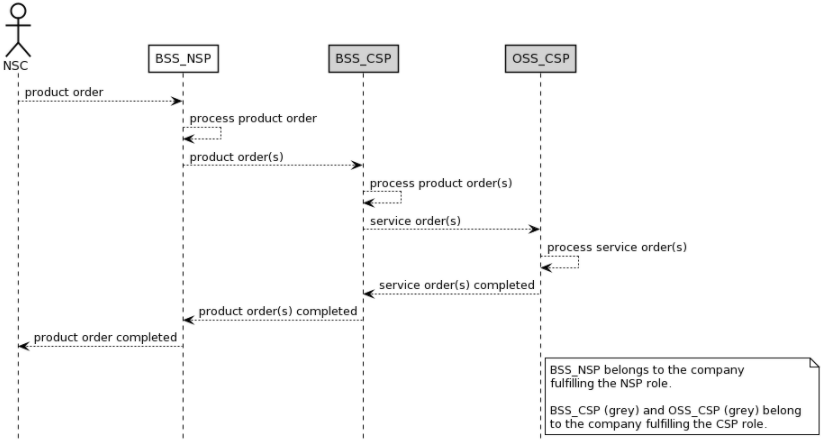 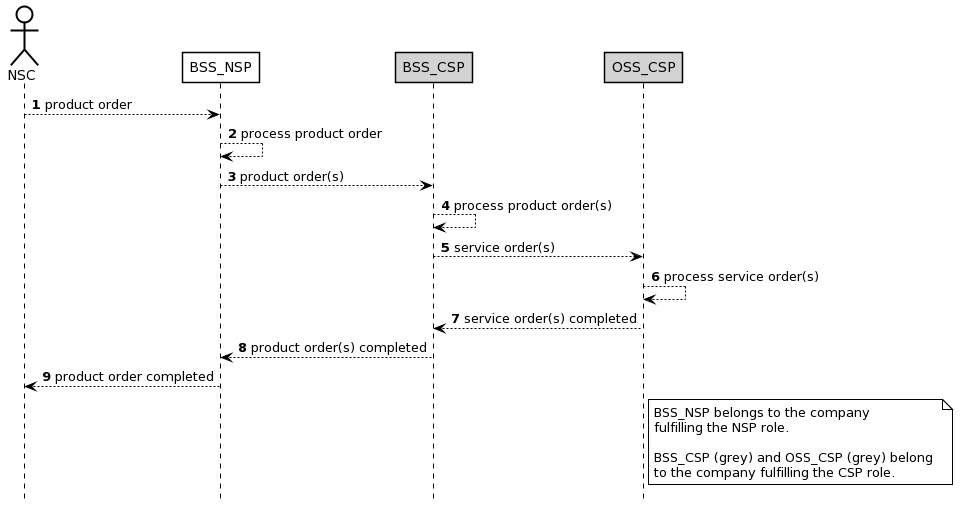 Figure 4.1.4.3.1 Procedure invoking external product order after receiving product order from NSC4.1.4.4	Procedure invoking external service order after receiving product order from NSC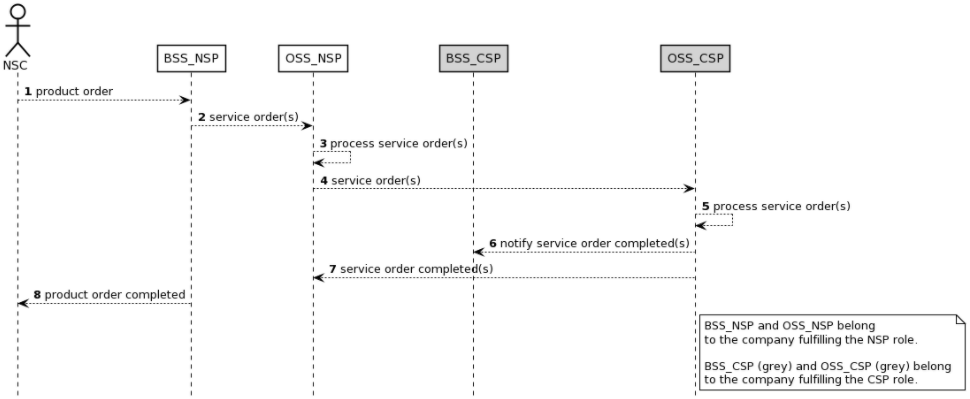 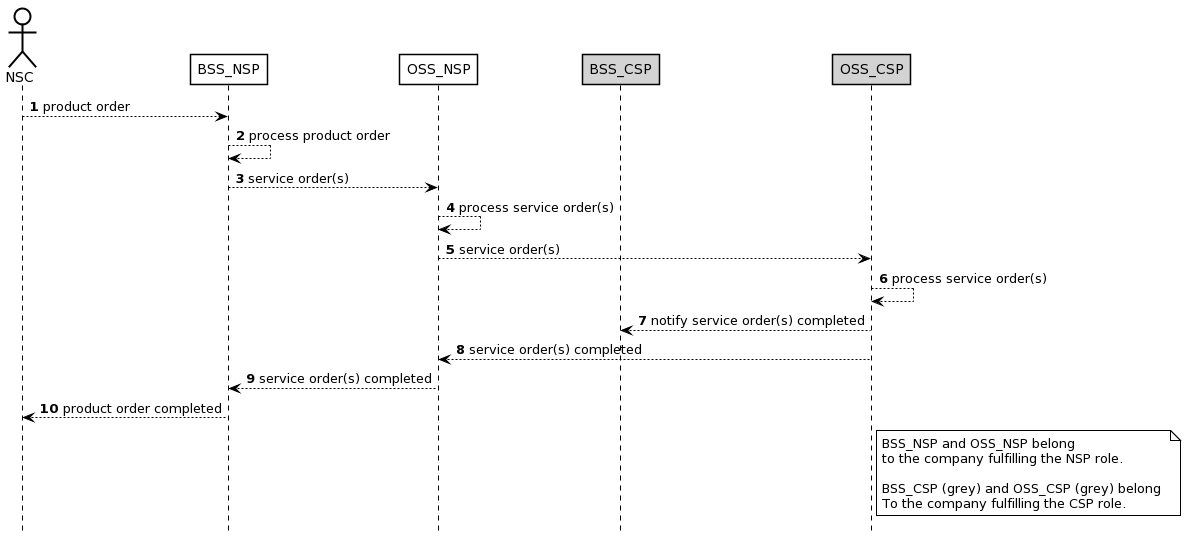 Figure 4.1.4.4.1 Procedure invoking external service order after receiving product order from NSCAnnex A (informative):
Appendix with UML code of the sequence diagramsA.1			UML code for Figure 4.1.4.2.1@startumlskinparam sequence {ArrowColor BlackActorBorderColor BlackActorBackgroundColor WhiteParticipantBorderColor BlackParticipantBackgroundColor WhiteLifeLineBorderColor BlackBackGroundColor <<BSS_Prov>> Black}skinparam NoteBackgroundColor Whiteskinparam NoteBorderColor Blackskinparam shadowing falsehide footboxactor NSCparticipant BSS_NSP participant OSS_SML participant OSS_NML NSC --> BSS_NSP : product orderBSS_NSP --> BSS_NSP : process product orderBSS_NSP --> OSS_SML : service order(s)OSS_SML --> OSS_SML : process service order(s)OSS_SML --> OSS_NML : OSS_NML --> OSS_NML : OSS_SML <-- OSS_NML : BSS_NSP <-- OSS_SML : service order(s) completedNSC <-- BSS_NSP : product order completed@endumlA.2			UML code for Figure 4.1.4.3.1@startumlskinparam sequence {ArrowColor BlackActorBorderColor BlackActorBackgroundColor WhiteParticipantBorderColor BlackParticipantBackgroundColor WhiteLifeLineBorderColor BlackBackGroundColor <<BSS_Prov>> Black}skinparam NoteBackgroundColor Whiteskinparam NoteBorderColor Blackskinparam shadowing falsehide footboxactor NSCparticipant BSS_NSP participant BSS_CSP #lightgreyparticipant OSS_CSP #lightgreyNSC --> BSS_NSP : product orderBSS_NSP --> BSS_NSP : process product orderBSS_NSP --> BSS_CSP : product order(s)BSS_CSP --> BSS_CSP : process product order(s)BSS_CSP --> OSS_CSP : service order(s)OSS_CSP --> OSS_CSP : process service order(s)BSS_CSP <-- OSS_CSP : service order(s) completedBSS_NSP <-- BSS_CSP : product order(s) completedNSC <-- BSS_NSP : product order completednote right of OSS_CSP   BSS_NSP belongs to the company   fulfilling the NSP role.   BSS_CSP (grey) and OSS_CSP (grey) belong    to the company fulfilling the CSP role.end note@endumlA.3			UML code for Figure 4.1.4.4.1@startumlskinparam sequence {ArrowColor BlackActorBorderColor BlackActorBackgroundColor WhiteParticipantBorderColor BlackParticipantBackgroundColor WhiteLifeLineBorderColor BlackBackGroundColor <<BSS_Prov>> Black}skinparam NoteBackgroundColor Whiteskinparam NoteBorderColor Blackskinparam shadowing falsehide footboxautonumberactor NSCparticipant BSS_NSP participant OSS_NSP participant BSS_CSP #lightgreyparticipant OSS_CSP #lightgreyNSC --> BSS_NSP : product orderBSS_NSP --> OSS_NSP : service order(s)OSS_NSP --> OSS_NSP : process service order(s)OSS_NSP --> OSS_CSP : service order(s)OSS_CSP --> OSS_CSP : process service order(s)OSS_CSP --> BSS_CSP : notify service order completedOSS_NSP <-- OSS_CSP : service order completedNSC <-- BSS_NSP : product order completednote right of OSS_CSP   BSS_NSP and OSS_NSP belong   to the company fulfilling the NSP role.   BSS_CSP (grey) and OSS_CSP (grey) belong    To the company fulfilling the CSP role.end note@endumlFirst changeSecond changeSecond changeEnd of changes